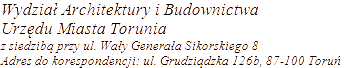  * Wyłączenie jawności danych – art. 5, ust. 2 ustawy z dnia 06.09.2001 r. o dostępie do informacji publicznej (tekst jednolity: Dz.U. z 2020 r., poz. 2176 ze zm.) wyłączenia dokonał: Prezydent Miasta ToruniaSPIS SPRAW – ROK 2024HASŁO KLASYFIKACYJNE Z RZECZOWEGO WYKAZU AKT: POZWOLENIA NA ROZBIÓRKĘSYMBOL KLASYFIKACYJNY Z RZECZOWEGO WYKAZU AKT: 67414Rozbiórka pomieszczenia gospodarczego i szklarni.ul. Szosa Chełmińska 261dz. Nr 115/4, obr. 31Iwona Wojcinska*21051/202412.03.20245Rozbiórka budynków produkcyjnych i magazynowych dawnej fabryki wodomierzy i zegarów METRON.ul. Droga Trzeposka 16dz. nr 145/10, obr. 56Gmina Miasta Toruń21867/202414.03.20246Rozbiórka budynku gospodarczego.ul. Kielecka 10bdz. Nr 399/3, obr. 53Weronika Myszka*21916/202414.03.20247Rozbiórka budynku gospodarczego grożącego zawaleniem.ul. Polna 35/2Dz.nr 75, obr. 43Grzegorz Saja26100/202429.03.2024